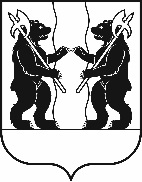 М У Н И Ц И П А Л Ь Н Ы Й   С О В Е ТЯрославского муниципального районаР Е Ш Е Н И Е28.04.2022                                                                                                                                              № 33О внесении изменений в решение Муниципального Совета Ярославского муниципального района «О муниципальном земельном контроле
на территории Ярославского муниципального района»Принято на заседанииМуниципального СоветаЯрославского муниципального районаот «28» апреля 2022 г.В соответствии с положениями Федерального закона от 31 июля 2020 года № 248-ФЗ «О государственном контроле (надзоре) и муниципальном контроле в Российской Федерации» МУНИЦИПАЛЬНЫЙ СОВЕТ ЯРОСЛАВСКОГО МУНИЦИПАЛЬНОГО РАЙОНА РЕШИЛ:Внести в решение Муниципального Совета Ярославского муниципального района от 28.10.2021 № 98 «О муниципальном земельном контроле на территории Ярославского муниципального района» следующие изменения:1. В Положении о муниципальном земельном контроле на территории Ярославского муниципального района:1.1. Пункт 1.7 признать утратившим силу.1.2. Дополнить разделом 21 следующего содержания:«21. Управление рисками причинения вреда (ущерба)охраняемым законом ценностям 21.1. Комитет для целей управления рисками причинения вреда (ущерба) охраняемым законом ценностям при осуществлении муниципального земельного контроля относит объекты контроля к одной из следующих категорий риска причинения вреда (ущерба) (далее – категории риска):- средний риск;- умеренный риск;- низкий риск.Отнесение объектов муниципального земельного контроля к определенной категории риска осуществляется на основании сопоставления их характеристик с критериями отнесения объектов контроля к категориям риска, приведенными в пункте 21.2 настоящего Положения.21.2. К категории среднего риска относятся объекты муниципального земельного контроля:- граничащие с земельными участками, предназначенными для захоронения и размещения отходов производства и потребления, размещения кладбищ;- расположенные полностью или частично в границах либо примыкающие к границе береговой полосы водных объектов общего пользования.К категории умеренного риска относятся объекты муниципального земельного контроля:- относящиеся к категории земель населенных пунктов;- относящиеся к категории земель промышленности, энергетики, транспорта, связи, радиовещания, телевидения, информатики, земель для обеспечения космической деятельности, земель обороны, безопасности и земель иного специального назначения  за исключением земель, предназначенных для размещения автомобильных дорог, железнодорожных путей, трубопроводного транспорта, линий электропередач), граничащие с землями и (или) земельными участками, относящимися к категории земель сельскохозяйственного назначения;- относящиеся к категории земель сельскохозяйственного назначения и граничащие с землями и (или) земельными участками, относящимися к категории земель населенных пунктов.К категории низкого риска относятся объекты муниципального земельного контроля, не отнесенные к категориям среднего или умеренного риска.21.3. Перечень индикаторов риска нарушения обязательных требований устанавливается приложением к настоящему Положению.».1.3. В пункте 3.6:1.3.1. В абзаце четвертом слова «в течение 60 рабочих дней» заменить словами «в течение 30 рабочих дней».1.3.2. В абзаце десятом слова «в течение 30 рабочих дней» заменить словами «в течение 20 рабочих дней».1.4. пункт 4.2 изложить в следующей редакции:«4.2. Плановые контрольные мероприятия проводятся на основании плана проведения плановых контрольных мероприятий на очередной календарный год, формируемого Комитетом и подлежащего согласованию с органами прокуратуры.Проведение плановых контрольных мероприятий в зависимости от категории риска осуществляется со следующей периодичностью:- для объектов контроля категории среднего риска – один раз в 3 года;- для объектов контроля категории умеренного риска – один раз в 5 лет.В отношении объектов контроля, которые отнесены к категории низкого риска, плановые контрольные мероприятия не проводятся.1.5. В абзаце пятом пункта 4.8 слова «(с применением видеозаписи)» заменить словами «(с применением фотосъемки и (или) видеозаписи)».1.6. Дополнить приложением следующего содержания:«Приложение к Положению о муниципальном земельном контроле на территории Ярославского муниципального районаПеречень индикаторов риска нарушения обязательных требований1. Несоответствие площади используемого юридическим лицом, индивидуальным предпринимателем, гражданином земельного участка площади земельного участка, сведения о которой содержатся в Едином государственном реестре недвижимости.2. Отклонение местоположения характерной точки границы земельного участка, используемого юридическим лицом, индивидуальным предпринимателем, гражданином, относительно местоположения границы земельного участка, содержащегося в Едином государственном реестре недвижимости.3. Отсутствие в Едином государственном реестре недвижимости, а также в мэрии города Ярославля и её структурных подразделениях сведений о правах на используемый юридическим лицом, индивидуальным предпринимателем, гражданином земельный участок.4. Несоответствие использования юридическим лицом, индивидуальным предпринимателем, гражданином земельного участка виду разрешенного использования, сведения о котором содержатся в Едином государственном реестре недвижимости.5. Отсутствие объектов капитального строительства, ведения строительных работ, связанных с возведением объектов капитального строительства на земельном участке, предназначенном для жилищного или иного строительства в случае, если обязанность по использованию такого земельного участка в течение установленного срока предусмотрена федеральным законом.6. Размещение юридическим лицом, индивидуальным предпринимателем, гражданином объектов, размещение которых может осуществляться на землях или земельных участках, находящихся в государственной или муниципальной собственности, без предоставления земельных участков и установления сервитутов, с нарушением установленных законодательством Ярославской области порядка и условий размещения таких объектов, выявленное по результатам проведения мероприятий по контролю без взаимодействия с юридическим лицом, индивидуальным предпринимателем, гражданином.».Глава Ярославского муниципального района_____________ Н.В. Золотников«____»__________2022 г.Председатель Муниципального Совета Ярославского муниципального района______________Е.В. Шибаев «____»__________2022 г.